झिमरुक गाउँपालिकावडा नं. ........ को कार्यालय 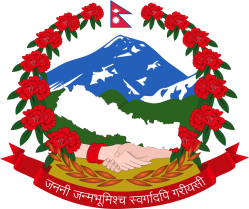 ...................(कार्यालय रहेको स्थान) ..............(जिल्ला)................... प्रदेश, नेपालविषय: विद्यालय कक्षा थप सिफारिस । (२९)श्री गाउँ/नगर कार्यपालिकाको कार्यालय,..................... । .................. गाउँ/नगरपालिका वडा नं. ................. को .....................मा रहेको श्री ..................... आधारभूत/माध्यमिक विद्यालयमा कक्षा थपका लागि विद्यालय व्यवस्थापन समितिको निर्णय सहित माग भई आएकोमा सो विद्यालयमा माग बमोजिम कक्षा थपका लागि शैक्षिक  पूर्वाधार समेत पूरा भएको देखिएकोले यस वडा कार्यालयको मिति .................... को निर्णय अनुसार कक्षा .............. थपका लागि  स्थानीय सरकार सञ्चालन ऐन, २०७४  को दफा १२(२) ङ (२९) बमोजिम प्रमाणित गरिन्छ । हस्ताक्षर...........................									(वडा अध्यक्ष)